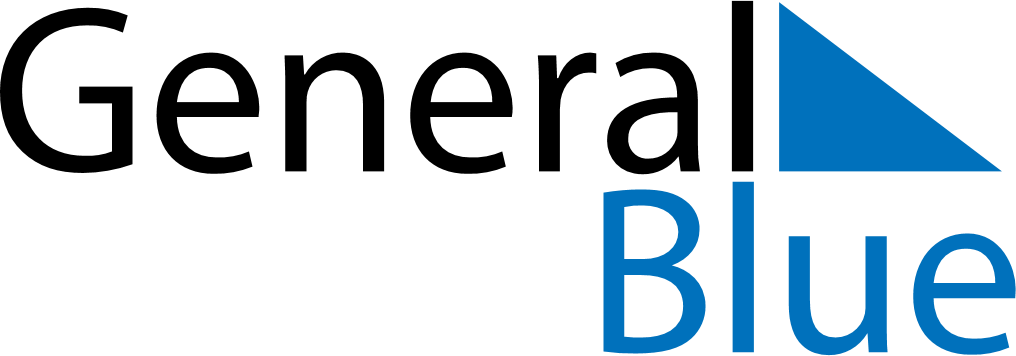 Quarter 2 of 2027 MonacoQuarter 2 of 2027 MonacoQuarter 2 of 2027 MonacoQuarter 2 of 2027 MonacoQuarter 2 of 2027 MonacoQuarter 2 of 2027 MonacoQuarter 2 of 2027 MonacoApril 2027April 2027April 2027April 2027April 2027April 2027April 2027April 2027April 2027MONTUETUEWEDTHUFRISATSUN1234566789101112131314151617181920202122232425262727282930May 2027May 2027May 2027May 2027May 2027May 2027May 2027May 2027May 2027MONTUETUEWEDTHUFRISATSUN123445678910111112131415161718181920212223242525262728293031June 2027June 2027June 2027June 2027June 2027June 2027June 2027June 2027June 2027MONTUETUEWEDTHUFRISATSUN11234567889101112131415151617181920212222232425262728292930May 1: Labour DayMay 6: Ascension DayMay 17: Whit MondayMay 27: Corpus Christi